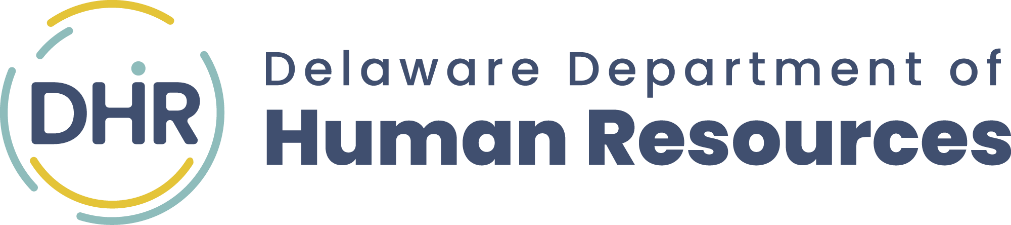 HAS SUCCESSFULLY COMPLETEDHAS SUCCESSFULLY COMPLETEDHAS SUCCESSFULLY COMPLETEDHAS SUCCESSFULLY COMPLETED•STATE OF DELAWARE•INTERNSHIP PROGRAM•STATE OF DELAWARE•INTERNSHIP PROGRAM•STATE OF DELAWARE•INTERNSHIP PROGRAM•STATE OF DELAWARE•INTERNSHIP PROGRAMErica Pratz, Program CoordinatorErica Pratz, Program CoordinatorErica Pratz, Program CoordinatorErica Pratz, Program Coordinator